Załącznik nr 4 do Zarządzenia Nr 3/2024 Wójta Gminy Drzycim z dnia 22 stycznia 2024 roku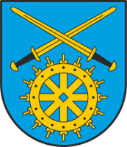 WNIOSEK O PRZYJĘCIE DZIECKA DO PUBLICZNEGO PRZEDSZKOLA/ODDZIAŁU PRZEDSZKOLNEGO NA TERENIE GMINY DRZYCIM NA ROK SZKOLNY 2024/2025Dane placówki do której ma być przyjęte dziecko*:*  przy właściwej placówce postawić znak XDane dziecka:Dane rodziców/ opiekunów prawnych dziecka:Deklaruję  pobyt  dziecka  w  przedszkolu/oddziale  przedszkolnym  w  godzinach od . . . . . . . . . . . . . . . . do . . . . . . . . . . . . .... .Dziecko będzie korzystało z posiłków oferowanych przez placówkę: TAK/NIE *Jednocześnie uznając je za stosowne, dołączam do przedmiotowego wniosku informacje o dziecku (np. stan zdrowia, orzeczenie lub opinia poradni psychologiczno-pedagogicznej, potrzeba szczególnej opieki, stosowna dieta, zalecenia lekarskie, itp.):....................................................................................................................................................................................................................................................................................................................................................................................................................................................................................................................................................................................................................................................................................................................................................................................................................................................................................................................................Oświadczam, że spełniam następujące kryteria:Pouczenie:Dane osobowe zawarte w niniejszym wniosku i załącznikach do wniosku będą wykorzystywane wyłącznie dla potrzeb związanych z postępowaniem rekrutacyjno- uzupełniającym, prowadzonym na podstawie ustawy z dnia 14 grudnia 2016 roku Prawo oświatowe (t.j. Dz. U. z 2023 roku, poz. 900 z późn. zm.).Administratorem danych osobowych zawartych we wniosku oraz załącznikach do wniosku jest dyrektor szkoły podstawowej do której wniosek został złożony.Oświadczenia wnioskodawcy:Oświadczam, że podane we wniosku oraz załącznikach do wniosku dane są zgodne z aktualnym stanem faktycznym.Na podstawie art. 6 ust. 1 lit. a i c i art. 9 ust. 2 lit. a rozporządzenia Parlamentu Europejskiego i Rady (UE) 2016/679 z 27.04.2016 r. w sprawie ochrony osób fizycznych w związku z przetwarzaniem danych osobowych i w sprawie swobodnego przepływu takich danych oraz uchylenia dyrektywy 95/46/WE (ogólne rozporządzenie o ochronie danych) (Dz.U. UE. L. Nr 119, s. 1) – dalej RODO wyrażam zgodę na przetwarzanie danych osobowych zawartych w niniejszym wniosku i załącznikach do wniosku dla potrzeb związanych z postępowaniem rekrutacyjno-uzupełniającym.„Jestem świadomy odpowiedzialności karnej za złożenie fałszywego oświadczenia”.…………………….……….	…………………………………………….(miejscowość, data)	(Podpisy rodzica/opiekuna prawnego dziecka)Załącznik nr 1 do wniosku o przyjęcie dzieckado publicznego przedszkola/oddziału przedszkolnego na terenie Gminy Drzycim, na rok szkolny 2024/2025OŚWIADCZENIE………………………………………………………………………………………..(Imię i nazwisko rodzica/opiekuna prawnego dziecka)Oświadczam, że moja rodzina jest rodziną wielodzietną.*Dzieci pozostające we wspólnym gospodarstwie domowym:Świadomi jesteśmy, że w przypadku złożenia oświadczenia zawierającego nieprawdziwe informacje, dziecko może zostać skreślone z listy przedszkolaków.„Jestem świadomy odpowiedzialności karnej za złożenie fałszywego oświadczenia”**.…………………….……….	…………………………………………….(miejscowość, data)	(Podpisy rodzica/opiekuna prawnego dziecka)* Rodzina wielodzietna, to rodzina, której członkowie rodziny są zameldowani i zamieszkują na terenie Gminy Drzycim oraz prowadzą wspólne gospodarstwo domowe, składające się z co najmniej 3 dzieci w wieku do ukończenia 18 roku życia, a w przypadku gdy dziecko uczy się lub studiuje do ukończenia 25 roku życia i rodziców/opiekunów prawnych. Poprzez rodzinę wielodzietną rozumie się także rodzinę zastępczą zamieszkującą na terenie Gminy Drzycim.** Zgodnie z art. 223 § 1 kk, kto, składając zeznanie mające służyć za dowód w postępowaniu sądowym lub w innym postępowaniu prowadzonym na podstawie ustawy, zeznaje nieprawdę lub zataja prawdę, podlega karze pozbawienia wolności od 6 miesięcy do lat       Załącznik nr 2 do wniosku o przyjęcie dzieckado publicznego przedszkola/oddziału przedszkolnego na terenie Gminy Drzycim, na rok szkolny 2024/2025OŚWIADCZENIE………………………………………………………………………………………..(Imię i nazwisko rodzica/opiekuna prawnego dziecka)Oświadczam, że samotnie wychowuję dziecko*…………………………………………………………………………………………………..(imię i nazwisko dziecka)i nie zamieszkuję wspólnie z ojcem/matką dziecka.Świadomi jesteśmy, że w przypadku złożenia oświadczenia zawierającego nieprawdziwe informacje, dziecko może zostać skreślone z listy przedszkolaków.„Jestem świadomy odpowiedzialności karnej za złożenie fałszywego oświadczenia”**.…………………….……….	…………………………………………….(miejscowość, data)	(Podpisy rodzica/opiekuna prawnego dziecka)* Za osobę samotnie wychowującą dziecko uważa się: pannę, kawalera, wdowę, wdowca, osobę pozostającą w separacji orzeczonej prawomocnym wyrokiem sądu, osobę rozwiedzioną, chyba że wychowuje wspólnie co najmniej jedno dziecko z jego rodzicem.** Zgodnie z art. 223 § 1 kk, kto, składając zeznanie mające służyć za dowód w postępowaniu sądowym lub w innym postępowaniu prowadzonym na podstawie ustawy, zeznaje nieprawdę lub zataja prawdę, podlega karze pozbawienia wolności od 6 miesięcy do lat 8.Załącznik nr 3 do wniosku o przyjęcie dzieckado publicznego przedszkola/oddziału przedszkolnego na terenie Gminy Drzycim, na rok szkolny 2024/2025OŚWIADCZENIE………………………………………………………………………………………..(Imię i nazwisko rodzica/opiekuna prawnego dziecka)………………………………………………………………………………………..(Adres zamieszkania rodzica/opiekuna prawnego dziecka)Oświadczam, że jesteśmy mieszkańcami Gminy Drzycim.Świadomi jesteśmy, że w przypadku złożenia oświadczenia zawierającego nieprawdziwe informacje, dziecko może zostać skreślone z listy przedszkolaków.„Jestem świadomy odpowiedzialności karnej za złożenie fałszywego oświadczenia”*.…………………….……….	…………………………………………….(miejscowość, data)	(Podpisy rodzica/opiekuna prawnego dziecka)* Zgodnie z art. 223 § 1 kk, kto, składając zeznanie mające służyć za dowód w postępowaniu sądowym lub w innym postępowaniu prowadzonym na podstawie ustawy, zeznaje nieprawdę lub zataja prawdę, podlega karze pozbawienia wolności od 6 miesięcy do lat 8.                                                                                                       Załącznik nr 4 do wniosku o przyjęcie dzieckado publicznego przedszkola/oddziału przedszkolnego na terenie Gminy Drzycim, na rok szkolny 2024/2025OŚWIADCZENIE………………………………………………………………………………………..(Imię i nazwisko rodzica/opiekuna prawnego dziecka)Oświadczam, że rodzeństwa kandydata …………………………………………………………(Imię i nazwisko dziecka)aktualnie uczęszcza do Szkoły Podstawowej z Oddziałem Przedszkolnym im. prof. Alfonsa Hofmanna w Gródku/Zespołu Placówek Oświatowych im. Janusza Korczaka w Drzycimiu.*Jednocześnie upoważniam dyrektora placówki oświatowej do zweryfikowania podanych informacji.Świadomi jesteśmy, że w przypadku złożenia oświadczenia zawierającego nieprawdziwe informacje, dziecko może zostać skreślone z listy przedszkolaków.„Jestem świadomy odpowiedzialności karnej za złożenie fałszywego oświadczenia”**.…………………….……….	……………………………………….             (miejscowość, data)	        (Podpisy rodzica/opiekuna prawnego dziecka)* Niepotrzebne skreślić** Zgodnie z art. 223 § 1 kk, kto, składając zeznanie mające służyć za dowód w postępowaniu sądowym lub w innym postępowaniu prowadzonym na podstawie ustawy, zeznaje nieprawdę lub zataja prawdę, podlega karze pozbawienia wolności od 6 miesięcy do lat 8Szkoła Podstawowa z Oddziałem Przedszkolnym im. prof. Alfonsa Hoffmannaw Gródku, ul. Szkolna 5, 86-140 DrzycimZespół Placówek Oświatowych im. JanuszaKorczaka w Drzycimiu, ul. Broniewskiego 2, 86-140 DrzycimImię (imiona) i nazwisko dzieckaData i miejsce urodzeniaNumer PESELAdres zamieszkaniaMatka/opiekun prawny*Ojciec/opiekun prawny*ImięNazwiskoAdres zamieszkaniaAdres poczty elektronicznej(o ile posiadają)Numer telefonu kontaktowego(o ile posiadają)L.p.Nazwa dokumentuTakNieKRYTERIA USTAWOWE1.oświadczenie o wielodzietności rodziny kandydata (załącznik nr 1 do wniosku o przyjęcie dziecka do publicznego przedszkola/oddziału przedszkolnego na terenie Gminy Drzycim, na rok szkolny 2024/2025);2.kserokopia orzeczenia o potrzebie kształcenia specjalnego wydane ze względu na niepełnosprawność, orzeczenia o niepełnosprawności lub o stopniu niepełnosprawności lub orzeczenie równoważne w rozumieniu przepisów ustawy z dnia 27 sierpnia 1997 r. o rehabilitacji zawodowej i społecznej oraz zatrudnianiu osób niepełnosprawnych (t.j. Dz. U. z 2024 roku, poz. 44), kandydata, rodzica/opiekuna prawnego, rodzeństwa;3.oświadczenie o samotnym wychowywaniu dziecka (załącznik nr 2 do wniosku o przyjęcie dziecka do publicznego przedszkola/oddziałuprzedszkolnego na terenie Gminy Drzycim, na rok szkolny 2024/2025);4.kserokopia dokument poświadczającego objęcie dziecka pieczą zastępczą;KRYTERIA ORGANU PROWADZĄCEGO1.oświadczenie o zamieszkaniu na terenie Gminy Drzycim (załącznik nr 3 do wniosku o przyjęcie dziecka do publicznego przedszkola/oddziału przedszkolnego na terenie Gminy Drzycim, na rok szkolny 2024/2025);2.zaświadczenie o zatrudnieniu, a w przypadku samozatrudnienia aktualny wpis do działalności gospodarczej, poświadczenie rozliczenia się z ZUS-em lub Urzędem Skarbowym, itp. W przypadku rodziców/opiekunów  prawnych  studiujących  w  trybie  dziennymzaświadczenie z uczelni;3.oświadczenie o aktualnym uczęszczaniu rodzeństwa kandydata do przedszkola (załącznik nr 4 do wniosku o przyjęcie dziecka do publicznego przedszkola/oddziału przedszkolnego na terenie GminyDrzycim, na rok szkolny 2024/2025);Lp.Imię i nazwisko dzieckaData urodzenia1.2.3.4.5.